АДМИНИСТРАЦИЯСЕЛЬСКОГО  ПОСЕЛЕНИЯ РАМЕНОМУНИИЦИПАЛЬНОГО РАЙОНА СЫЗРАНСКИЙСАМАРСКОЙ ОБЛАСТИПОСТАНОВЛЕНИЕ    «18»  апреля  2016г.               					                  № 31О внесении  изменений  в Муниципальную целевую Программу «Модернизация и развитие автомобильных дорог общего пользования сельского поселения Рамено на 2016-2020годы»               В соответствии с постановлением администрации сельского поселения Рамено муниципального района Сызранский Самарской области от 17.02.2014 года № 16  «Об утверждении Порядка принятия решений о разработке, формировании и реализации муниципальных программ сельского поселения Рамено  муниципального района Сызранский» и в целях развития сети автомобильных дорог общего пользования местного значения сельского поселения Рамено муниципального района Сызранский Самарской области администрация сельского поселения РаменоПОСТАНОВЛЕТ:1.Внести изменения в постановление администрации сельского поселения Рамено от 17.12.2015 года № 162 «Об  утверждении муниципальной  Программы «Модернизация и развитие автомобильных дорог общего пользования сельского поселения Рамено на 2016-2020годы»;Приложение №1 изложить в новой редакции.Обнародовать настоящее постановление в газете «Вестник сельского поселения Рамено».Контроль за исполнением настоящего постановления оставляю за        собой.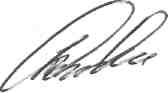 Приложение №1к Постановлению администрации                                                                                                         сельского поселения Рамено                                                                                               от « __» апреля  2016 г.  № ____Муниципальная целевая Программа «Модернизация и развитие автомобильных дорог общего пользования сельского поселения Рамено на 2016-2020 годы»ПАСПОРТ муниципальной программы «Модернизация и развитие автомобильных дорог общего пользования сельского поселения Рамено на 2016-2020 годы»Характеристика состояния и содержания  проблемы.Важным фактором жизнеобеспечения населения, способствующим стабильности социально-экономического развития сельского поселения, является развитие сети автомобильных дорог общего пользования. Общая протяженность дорог составляет . Автомобильные дороги общего пользования в сельском поселении Рамено не асфальтированы.Плохое состояние дорог, а порой и само их отсутствие, является серьезной проблемой. Отсутствие системного подхода к планированию работ в сфере дорожного хозяйства, усугубляемое недостаточным финансированием, привело к тому, что все дороги местного значения  сельского поселения Рамено грунтовые и требуется их строительство. Опережение роста интенсивности движения на дорогах местного значения по сравнению с увеличением их пропускной способности приводит к росту уровня аварийности.С учетом масштабности транспортных проблем и высокой капиталоемкости дорожного строительства развитие сети дорог местного значения может осуществляться только на основе долгосрочных целевых программ с привлечением средств областного бюджета.Анализ проблем, связанных с неудовлетворительным состоянием дорог местного значения, показывает необходимость комплексного подхода к их решению, что предполагает использование программно-целевого метода.Программный подход представляется единственно возможным, поскольку позволяет сконцентрировать финансовые ресурсы на конкретных мероприятиях Программы.Основная цель и задачи программыЦелью настоящей Программы является:- увеличение протяженности, пропускной способности и приведение в нормативное состояние дорог местного значения сельского поселения, в том числе увеличение протяженности и приведение в нормативное состояние дорог местного значения, по которым проходят маршруты школьных автобусов.Достижение цели Программы обеспечивается за счет решения следующих задач:проектирование, строительство, реконструкция, капитальный ремонт и ремонт дорог местного значения сельского поселения, в том числе проектирование, строительство и ремонт дорог местного значения, по которым проходят маршруты школьных автобусов.Цели Программы, предусматривающие увеличение протяженности, пропускной способности и приведение в нормативное состояние дорог местного значения, предполагают:- обеспечение круглогодичной всепогодной транспортной доступности в сельском поселении и улучшение эффективности обслуживания участников дорожного движения;- повышение безопасности дорожного движения и экологической безопасности объектов;- обеспечение сохранности автомобильных дорог, долговечности и надежности входящих в них конструкций и сооружений, повышение качественных характеристик автомобильных дорог.Решение задач Программы осуществляется путем предоставления из областного бюджета субсидий местным бюджетам на проектирование, строительство, реконструкцию, капитальный ремонт и ремонт дорог местного значения, что должно обеспечить проведение указанных работ в установленные сроки и поддержание транспортно-эксплуатационного состояния автомобильных дорог в соответствии с действующими нормативными требованиями.Работы по проектированию включают в себя комплекс мероприятий по разработке сметно-технической документации, предназначенной для определения основных видов, объемов и стоимости работ по строительству, реконструкции, капитальному ремонту и ремонту дороги местного значения.Работы по строительству включают в себя комплекс работ по устройству дороги местного значения и входящих в нее конструкций и сооружений.Работы по реконструкции включают в себя комплекс работ по изменению и улучшению параметров дороги местного значения и входящих в нее конструкций и сооружений с повышением технической категории дороги.Работы по капитальному ремонту и ремонту включают в себя комплекс работ по восстановлению транспортно-эксплуатационных характеристик дороги местного значения, в том числе и по конструктивным элементам дороги без изменения ее технической категории.Целевые показатели реализации программыСроки  реализации ПрограммыСроки реализации программы  -  2016-2020гг.Общий объем финансирования составляет:                                                                                                                                      тыс.рублейФинансирование программы осуществляется за счет средств дорожного фонда.                                  Основные мероприятия ПрограммыНормативно – правовое  обеспечение.     Реализация Программы осуществляется за счет средств областного и муниципального бюджетов.    Финансирование мероприятий Программы из областного бюджета будет осуществляться в форме бюджетных ассигнований на предоставление межбюджетных трансфертов в форме субсидий местным бюджетам.    Субсидии предоставляются бюджетам поселений Самарской области (далее - муниципальные образования) в целях софинансирования расходных обязательств по проведению мероприятий, необходимых для оформления правоустанавливающих документов на автомобильные дороги общего пользования местного значения в Самарской области (далее - дороги местного значения), выполнению проектно-изыскательских работ для обеспечения дорожной деятельности в отношении дорог местного значения, строительству и ремонту дорог местного значения, в том числе дорог местного значения поселений Самарской области, по которым проходят маршруты школьных автобусов, а также реконструкции и капитальному ремонту дорог местного значения, за исключением дорог местного значения поселений Самарской области, по которым проходят маршруты школьных автобусов (далее - направление субсидирования), возникающих при выполнении полномочий органов местного самоуправления по осуществлению дорожной деятельности в отношении дорог местного значения в границах соответствующих муниципальных образований (далее - субсидии).  Субсидии предоставляются бюджетам муниципальных образований в размере, не превышающем 85% от суммы общего объема финансирования направления субсидирования в конкретном муниципальном образовании, финансирование расходных обязательств из бюджета муниципальных образований составляет 15%.   Расходные обязательства муниципальных образований Самарской области по финансированию мероприятий, направленных на решение обозначенной в Программе проблемы, возникают по основаниям, установленным Бюджетным кодексом Российской Федерации.Управление и контроль за ходом выполнения                                              программы   Управление Программой и контроль за ходом ее реализации обеспечиваются Управлением САЖКДХ и администрацией муниципального образования.    В целях управления и контроля за ходом реализации Программы  Управление САЖКДХ  и администрация Раменского сельского поселения выполняют следующие функции:- определение форм и методов организации управления реализацией Программы;координация исполнения программных мероприятий;- определение конкретного перечня объектов в рамках утвержденных мероприятий Программы на очередной год;- обеспечение взаимодействия органов исполнительной власти Самарской области и органов местного самоуправления муниципальных образований Сызранского района по вопросам, связанным с реализацией Программы;- ежеквартальное рассмотрение информации о ходе выполнения текущих задач, связанных с реализацией Программы, вопросов финансирования Программы и фактического расходования средств областного и муниципального бюджетов на реализацию мероприятий Программы;- сбор и систематизация аналитической информации о реализации программных мероприятий;- мониторинг результатов реализации программных мероприятий и их оценка;контроль за достижением целевых индикаторов и показателей, показателей эффективности;- предоставление в установленные сроки отчета о ходе реализации Программы и об использовании бюджетных средств.   Администрация сельского поселения ежегодно в срок до 1-го марта представляет на рассмотрение в Администрацию Сызранского района информацию о ходе реализации настоящей Программы за отчетный год. Оценка эффективности реализации Программы   Реализация программных мероприятий позволит получить высокий социально-экономический эффект и существенно повысить уровень жизни населения сельского поселения.   Протяженность дорог местного значения увеличится на , возрастет их надежность и эксплуатационные характеристики.      Оценка социально-экономической эффективности реализации Программы осуществляется по годам в течение всего срока реализации Программы в соответствии с Методикой.   Для оценки экономической эффективности реализации Программы рассчитываются следующие показатели:Кр1 - увеличение протяженности дорог местного значения в сельском поселении. Кр2 - увеличение протяженности реконструированных дорог местного значения в сельском поселении.                                                                                                        Кр3 - увеличение протяженности отремонтированных путем ремонта и капитального ремонта дорог местного значения в сельском поселении, за исключением дорог местного значения сельского поселения, по которым проходят маршруты школьных автобусов.                                                                                           Кр4 - увеличение протяженности отремонтированных дорог местного значения сельского поселения, по которым проходят маршруты школьных автобусов.                                                                                                     Показатели                   экономической эффективности реализации ПрограммыГлава сельского поселения Рамено                                                    муниципального района СызранскийСамарской области     Дудин Н.А.Наименование ПрограммыМуниципальная Программа «Модернизация и развитие автомобильных дорог общего пользования сельского поселения Рамено на 2016-2020 годы»Наименование документов,  регламентирующих разработку ПрограммыПостановление администрации Сызранского района от 09.06.2008года N 397 "О разработке и реализации районных целевых программ в муниципальном районе Сызранский"Заказчик ПрограммыАдминистрация сельского поселения РаменоРазработчик ПрограммыУправление по строительству, архитектуре, жилищно-коммунальному и дорожному хозяйству администрации Сызранского районаЦель ПрограммыУвеличение протяженности, пропускной способности и приведение в нормативное состояние дорог местного значения сельского поселения, сокращение числа ДТП.Задачи ПрограммыПроектирование, строительство, реконструкция, капитальный ремонт, ремонт и содержание дорог местного значения сельского поселения.Создание благоприятных   условий  для развития   малого  и среднего предпринимательства в сельском поселении.Повышение уровня жизни населения за счет формирования сети автомобильных дорог, соответствующей потребностям экономики населения, увеличение сферы услуг на объектах дорожной инфраструктуры.       Период реализации Программы2016-2020 годыИсполнители ПрограммыАдминистрация сельского поселения Рамено Объем и источники финансирования мероприятий ПрограммыОбщий объем финансирования составляет3 587,966 тыс. руб., в том числе:в 2016 году  956,64416  тыс. руб.в 2017 году  657,83046  тыс. руб.в 2018году  657,83046 тыс. руб.в 2019году  657,83046 тыс. руб.в 2020году  657,83046 тыс. руб.Финансирование программы осуществляется за счет средств муниципального дорожного фондаОжидаемые результаты реализации ПрограммыУлучшение технического состояния автомобильных дорог общего пользования на территории сельского поселения Рамено и, как следствие, повышение безопасности  дорожного  движения.Система организации контроля за исполнением ПрограммыКонтроль за  ходом выполнения муниципальной Программы и целевым использованием выделенных финансовых  средств на ее реализацию осуществляет Управление по строительству, архитектуре, жилищно-коммунальному и дорожному хозяйству администрации Сызранского района и администрация сельского поселения Рамено. N  
п/п Наименование цели, 
задачи и целевого 
индикатора     
(показателя)    Единица 
измеренияЗначение целевых индикаторов    
(показателей)            
в плановом периоде (прогноз)    Значение целевых индикаторов    
(показателей)            
в плановом периоде (прогноз)    Значение целевых индикаторов    
(показателей)            
в плановом периоде (прогноз)    Значение целевых индикаторов    
(показателей)            
в плановом периоде (прогноз)    Значение целевых индикаторов    
(показателей)            
в плановом периоде (прогноз)    N  
п/п Наименование цели, 
задачи и целевого 
индикатора     
(показателя)    Единица 
измерения2016 год2017 год2018 год2019 год2020 год1.Обеспечение дорогами общего пользования с твердым покрытиемкм/км2 площади поселения0,0060,0130,0130,0150,0152.Отношение протяженности дорог с асфальтобетонным покрытием к общей протяженности дорог общего пользования.%2,014,516,526,526,523.Удельный вес населения, проживающего в населенных пунктах, не имеющих связи с районным центром посредством дорог с асфальтобетонным покрытием%00000Всего20162017201820192020Дорожный фонд3587,966956,64416657,83046657,83046657,83046657,83046N  
п/пНаименование    
мероприятия.Объемы финансирования по годам
 средства дорожного фондаОбъемы финансирования по годам
 средства дорожного фондаОбъемы финансирования по годам
 средства дорожного фондаОбъемы финансирования по годам
 средства дорожного фондаОбъемы финансирования по годам
 средства дорожного фондаОбъемы финансирования по годам
 средства дорожного фондаСроки   
исполнения,
годыИсполнитель 
мероприятияИсполнитель 
мероприятияN  
п/пНаименование    
мероприятия.Всего  2016 20172018201920201.Строительство:100,00100,00---- 2016- Устройство тротуара в районе общеобразовательного учреждения филиала ГБОУ СОШ «Центр образования п. Варламово»  в с. Рамено ул. Советская, 15100,00100,00---- 2016Администрация сельского поселения2.Ремонт дорог общего пользования местного значения сельского поселения Рамено :1965,49499394,17315407,83046387,83046387,83046387,830462016- 2020- а/дорога  по ул. Солнечная394,17315394,173152016Администрация сельского поселения- а/дорога  по ул.Южная, ул.Весенняя407,83046407,830462017Администрация сельского поселения-а/дорога  по ул.Солнечная, ул. Кооперативная387,83046387,830462018Администрация сельского поселенияа/дороги в п. Майорское ул.Лесная,ул.Дачная387,83046387,830462019Администрация сельского поселенияучасток а/дороги в п.Майорское от ул. Центральной до ул. Прудная387,83046387,830462020Администрация сельского поселения3.Содержание дорог:1522,47101462,47101250,00270,00270,00270,00 2016-2020Очистка дорог от снега1452,47101392,47101250,00270,00270,00270,00 2016-2020Администрация сельского поселенияЛетнее содержание дорог70,0070,002016Всего     3587,966956,64416657,83046657,83046657,83046657,83046 2016-   2020Показатели     Ед. 
измеренияВсегоВ том числе по годам В том числе по годам В том числе по годам В том числе по годам В том числе по годам Показатели     Ед. 
измеренияВсего20162017201820192020Кр1  -   увеличение
протяженности дорог
местного значения в
сельском поселении км    2,83   0,600,400,550,680,60